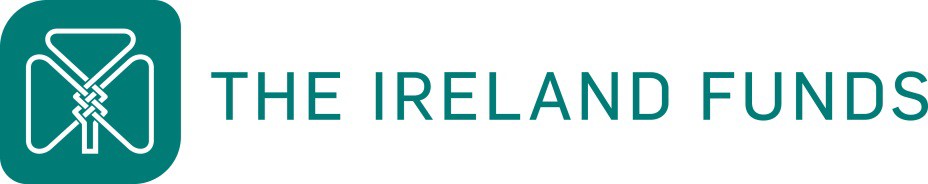 Application FormHeart of the Community Fund 2023Note: All applications must be submitted through the online portal available at irelandfunds.org/grants. We have provided this word document as a helpful tool only. You can review the questions and workshop them with your colleagues before you enter them into the online application form. We will not accept applications submitted via post or email. Section 1: Organisation InformationOrganisation DetailsLegal Name of organisation: Country: Northern IrelandRepublic of IrelandStreet Address: City/Town:County: Eircode/Postcode:Phone: General email:Website: In what year was your organisation established: Please provide a brief description or summary of your organisation. [150 character limit]Registered Charity Number (if applicable):Company Registration Number:Number of paid employees: Number of voluntary workers: Number of Directors/Trustees: Names of Directors/Trustees: Organisation StructurePlease select from our Pillars below the one that your organisation primarily aligns with.Community DevelopmentEducationArts & CulturePeace & ReconciliationPlease select the legal status of your organisation from this list: Company Limited by Guarantee (CLG) Community Interest Company (CIC)  Charitable Incorporated Organisation (CIO)Registered Charity Charitable Trust  Please select your organisation’s type of Governing Document from this list: ConstitutionMemorandum & Articles of AssociationTrust Deed or WillOther (i.e., Board of Management Manual) Please upload your governing documentSection 2: Financials  Financial Statements What period are your most recent Financial Statements/Accounts for? Are your Financial Statements/Accounts audited? Please upload your most recent Financial StatementsBank Account Information and StatementIn order to expedite the processing and payment of awarded grants, The Ireland Funds requests all applicants to submit a copy of their organisation’s bank details at the time of application. Please verify the copy of your bank statement in the table below is up-to-date and matches the below information. If not, please upload a redacted copy of your bank statement below by clicking the paper clip icon.Should your organisation be successful, this bank statement and the bank details entered below will be used to set the organisation up as a payee on The Ireland Funds’ banking system. In line with our financial security process, these details will need to also be verbally verified with your organisation by a member of The Ireland Funds team – please note that this verification step is only required when an organisation is successful in their application and has received notification that they will be receiving a grant.The transaction history on the bank statement can be fully redacted but the following details must be visible:Full Name and Address on the accountIBANBank Account NumberSort CodeBICPlease upload your bank statementPlease ensure all information provided is identical to the Bank Statement uploaded.Name of Bank: Bank Address:		Organisation Account Name:	Organisation Address: Organisation Account No.: Bank Sort Code: IBAN: SWIFT/BIC Code: Section 3: Organisation Contacts Grant ContactsFirst Contact Person name: First Contact Person title/position within organisation: First Contact Person email: First Contact Person contact number: Second Contact Person name: Second Contact Person title/position within organisation: Second Contact Person email: Second Contact Person contact number: Section 4: Application About your organisationWhat is the need, problem, challenge or opportunity that your organisation addresses? [max. 300 characters]Please tell us about your organisation’s approach to addressing whatever need, problem, challenge or opportunity you have identified
[max. 2500 characters]What outcomes does your organisation aim to achieve? 
[max. 1000 characters]Please outline any evidence that supports your approach, including details about work that has already demonstrated promise of positive impact
Include any quantitative statistics that highlight some successes you’ve achieved to date
[max. 1500 characters]Please provide information about the economic and social context in which you are working 
[max. 1500 characters]What are the focus areas of your work? (multi-selection)Arts & CultureClimate ActionCommunity and Economic DevelopmentCommunity RegenerationCross Community Peace & ReconciliationDisabilitiesEducation – early yearsEducation – post-primaryEducation – adultElderlyEnvironmentEqualityFamily & Domestic ViolenceHealthHomelessnessHuman servicesInnovationIntellectual DisabilitiesLGBTQIA+Marginalised GroupsMental HealthMigrants & Ethnic MinoritiesPromoting PhilanthropyPoverty AlleviationPublic SafetySports & RecreationSocial EnterpriseWomen’s EqualityOtherIf other: How does your organisation assess the effectiveness of its efforts? Provide a few examples.
[max. 1000 characters]Is there any other information you would like to include that is relevant to your application? Here you may emphasise or expand upon a previous point or provide new information, as necessary. Optional: If you have a Theory of Change, Model of Community Engagement, Program Logic Model, High Level Strategic Plan or similar framework, please upload it here. This upload should be 2 pages maximum and should not be a PDF with general information. Optional: If your organisation has a video that accurately communicates its vision and work, please provide the link to it here. Please include videos that are no longer than 4 minutes in duration. Section 5: Income & Funding What was your organisation’s annual turnover* last year?* Turnover is the total income made in a certain period. It is sometimes referred to as gross revenue or income.What is your goal budget for 2023? (i.e. how much funding do you need to secure to deliver planned projects and work for this year)How much of your 2023 budget have you secured to date? If successful, what difference could this funding make to your organisation and its ability to have an impact?
[max. 1000 characters]Please provide a list of some example costs this funding could be used towards (we suggest you aim for a least three and provide ballpark amounts too): 
For example: Salaries for existing staff €10,000, Utility bills €5,000, Fit-out of new play therapy room €7,500
[max. 650 characters]In the input boxes below, enter your main sources of funding for this year. If this year's information is unavailable please provide the details for last year. For any source of funding not applicable, please enter ‘0’.Have you received funding from The Ireland Funds previously? Yes/NoSource: Amount:CorporateFundraisingGovernmentIndividual Philanthropic GiftsSocial Enterprise RevenueTrusts and FoundationsOtherTotal